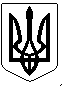                                                       УКРАЇНАПОГРЕБИЩЕНСЬКИЙ МІСЬКИЙ ГОЛОВАВІННИЦЬКОГО РАЙОНУ   ВІННИЦЬКОЇ ОБЛАСТІ                                              РОЗПОРЯДЖЕННЯ10 лютого 2022 року          №23 Про 24 сесію Погребищенської  міської ради  8 скликання            Керуючись статтями 26,42,46,59 Закону України «Про місцеве самоврядування в Україні», статтями 21,36,129 регламенту Погребищенської міської ради 8 скликання, затвердженого рішенням №3 1 сесії міської ради 8 скликання від 27 листопада 2020 року,     1. Скликати 24 позачергову сесію Погребищенської міської ради 8 скликання 17 лютого 2022 року о 10.00 у великій залі засідань міської ради та затвердити її орієнтовний порядок денний (додається).  2.Засідання  постійних комісій міської ради провести 15.02.2022 року за окремими планами.3.На  пленарне  сесійне засідання   запрошуються  депутати   міської  ради, перший заступник та заступники міського голови, представники засобів масової інформації.4.Це розпорядження оприлюднити згідно з чинним законодавством.5.Контроль за виконанням цього розпорядження покласти на секретаря міської ради П.Шафранського.            Міський голова                           	С.ВОЛИНСЬКИЙ                                                                                                            ЗАТВЕРДЖЕНО                                                                              Розпорядження міського голови	                   10.02.2022 р.     №23Орієнтовний  порядок денний24 сесії Погребищенської міської ради 8 скликання     17 лютого 2022 року     1.Земельні питання.     Доп.Мельничук Д.М. – начальник відділу регулювання земельних відносин, охорони навколишнього природного середовища.    Співдоп. Лісовий О.Ю. – голова постійної комісії з питань сільськогосподарського виробництва, регулювання земельних відносин, охорони довкілля, раціонального використання надр.      2.Про затвердження Програми фінансової підтримки комунальних підприємств Погребищенської міської територіальної громади на 2022-2023 роки.    Доп.Коріненко В.В. - начальник управління з питань житлово-комунального господарства, побутового, торговельного обслуговування, транспорту і зв’язку, управління комунальною власністю, містобудування та архітектури – головний архітектор Погребищенської міської ради.Співдоп. Тарасюк  М.О. – голова постійної комісії з питань управління комунальною власністю, роботи промисловості, транспорту і зв’язку, будівництва, комунального господарства, торгівлі, побутового обслуговування населення, комплексного розвитку  та благоустрою населених пунктів.    3.Про внесення змін до Програми розвитку архівної справи у Погребищенській міській територіальній громаді на 2021-2024 роки, затвердженої рішенням 4 сесії Погребищенської міської ради 8 скликання  від 24 грудня 2020 року №56.     Доп. Мізернюк Н.В. - архівіст-директор КУ «Погребищенський трудовий архів» Погребищенської міської ради Вінницької області. Співдоп. Тарасюк  М.О. – голова постійної комісії з питань управління комунальною власністю, роботи промисловості, транспорту і зв’язку, будівництва, комунального господарства, торгівлі, побутового обслуговування населення, комплексного розвитку  та благоустрою населених пунктів. 4. Про внесення змін до Комплексної оборонно-правоохоронної програми Погребищенської міської територіальної громади на 2021-2025 роки», затвердженої рішенням 7 сесії Погребищенської міської ради 8 скликання від 11.03.2021 року №50-7-8/337.Доп.Скарбовійчук С.М. – начальник відділу з питань оборонної роботи, цивільного захисту та взаємодії з правоохоронними органами.Співдоп.Никитюк В.О. – голова постійної комісії з питань регламенту, депутатської діяльності і етики, гласності, адміністративного устрою, забезпечення законності, протидії корупції.    5.Про виконання бюджету Погребищенської міської територіальної громади за 2021 рік.    Доп.Недошовенко О.В. -начальник фінансового управління Погребищенської міської ради.    Співдоп.Медик І.В. – голова постійної комісії з питань планування фінансів і бюджету, соціально-економічного розвитку територіальної громади     6.Про внесення змін до  бюджету Погребищенської міської територіальної громади на 2022 рік.    Доп.Недошовенко О.В. -начальник фінансового управління Погребищенської міської ради.    Співдоп.Медик І.В. – голова постійної комісії з питань планування фінансів і бюджету, соціально-економічного розвитку територіальної громади    7.Про  затвердження порядку та нормативу відрахування частини чистого прибутку (доходу) для підприємств комунальної власності Погребищенської міської територіальної громади, яка підлягає зарахуванню до бюджету міської територіальної громади.     Доп.Недошовенко О.В.-начальник фінансового управління Погребищенської міської ради.    Співдоп.Медик І.В. – голова постійної комісії з питань планування фінансів і бюджету, соціально-економічного розвитку територіальної громади.       8.Про виконання Програми соціально-економічного розвитку Погребищенської міської територіальної громади на 2021 рік.    Доп.Лабенко Є.М. – начальник відділу економічного розвитку, інвестицій, стратегічного планування Погребищенської міської ради.    Співдоп.Медик І.В. – голова постійної комісії з питань планування фінансів і бюджету, соціально-економічного розвитку територіальної громади.       9.Про внесення змін та затвердження в новій редакції Плану діяльності Погребищенської міської ради з підготовки регуляторних актів на 2022 рік, затвердженого рішенням міської ради від 25.11.2021 № 134-19-8/1852 «Про план діяльності Погребищенської міської ради з підготовки регуляторних актів на 2022 рік».    Доп.Лабенко Є.М. – начальник відділу економічного розвитку, інвестицій, стратегічного планування міської ради.Співдоп. Тарасюк  М.О. – голова постійної комісії з питань управління комунальною власністю, роботи промисловості, транспорту і зв’язку, будівництва, комунального господарства, торгівлі, побутового обслуговування населення, комплексного розвитку  та благоустрою населених пунктів.     10.Про затвердження детального плану території та звіту про стратегічну екологічну оцінку.     Доп.Коріненко В.В.-начальник управління з питань житлово-комунального господарства, побутового, торговельного обслуговування, транспорту і зв’язку, управління комунальною власністю, містобудування та архітектури – головний архітектор Погребищенської міської ради. Співдоп. Тарасюк  М.О. – голова постійної комісії з питань управління комунальною власністю, роботи промисловості, транспорту і зв’язку, будівництва, комунального господарства, торгівлі, побутового обслуговування населення, комплексного розвитку  та благоустрою населених пунктів.    11.Про присвоєння назви вулиці.     Доп.Коріненко В.В.-начальник управління з питань житлово-комунального господарства, побутового, торговельного обслуговування, транспорту і зв’язку, управління комунальною власністю, містобудування та архітектури – головний архітектор Погребищенської міської ради. Співдоп. Тарасюк  М.О. – голова постійної комісії з питань управління комунальною власністю, роботи промисловості, транспорту і зв’язку, будівництва, комунального господарства, торгівлі, побутового обслуговування населення, комплексного розвитку  та благоустрою населених пунктів.12.Про надання згоди на прийняття до комунальної власності Погребищенської міської територіалної громади окремого індивідуально визначеного майна – спеціалізованих легкових автомобілів СКС RDS_ПС-2020 із спільної комунальної власності територіальних громад сіл, селищ, міст Вінницької області    Доп.Сладецький А.М. – головний спеціаліст відділу з питань житлово-комунального господарства, побутового, торговельного обслуговування населення, комплексного розвитку та благоустрою населених пунктів.    Співдоп.Тарасюк М.О. – голова постійної комісії з питань управління комунальною власністю, роботи промисловості, підприємництва, транспорту і зв»язку, будівництва, комунального господарства, торгівлі, побутового обслуговування населення, комплексного розвитку  та благоустрою населених пунктів.13.Про передачу в оренду Вінницькому обласному центру зайнятості частини будівлі гаража, розташованої за адресою: м.Погребище, вул.Б Хмельницького,81, для розміщення службового автомобіля Погребищенської філії Вінницького ОЦЗ (без проведення аукціону та включення об»єкта оренди нерухомого майна до переліку другого типу).    Доп.Сладецький А.М. – головний спеціаліст відділу з питань житлово-комунального господарства, побутового, торговельного обслуговування населення, комплексного розвитку та благоустрою населених пунктів.    Співдоп.Тарасюк М.О. – голова постійної комісії з питань управління комунальною власністю, роботи промисловості, підприємництва, транспорту і зв»язку, будівництва, комунального господарства, торгівлі, побутового обслуговування населення, комплексного розвитку  та благоустрою населених пунктів.    14.Про  затвердження Порядку формування кадрового резерву у виконавчих органах Погребищенської міської ради.    Доп.Шлапак О.Л. – завідувач сектору з питань персоналу Погребищенської міської ради.Співдоп.Никитюк В.О. – голова постійної комісії з питань регламенту, депутатської діяльності і етики, гласності, адміністративного устрою, забезпечення законності, протидії корупції.     15.Про затвердження  структури і загальної чисельності штатів Погребищенської міської ради та її виконавчих органів  у новій редакції.    Доп.Шлапак О.Л. – завідувач сектору з питань персоналу Погребищенської міської ради.Співдоп.Никитюк В.О. – голова постійної комісії з питань регламенту, депутатської діяльності і етики, гласності, адміністративного устрою, забезпечення законності, протидії корупції.     16.Про внесення змін до рішення 8 сесії Погребищенської міської ради 8 скликання від 08 квітня 2021 року № 131-8-8/572.     Доп.Заморока Л. М. - начальник відділу надання адміністративних послуг та державної реєстрації Погребищенської міської ради.Співдоп.Никитюк В.О. – голова постійної комісії з питань регламенту, депутатської діяльності і етики, гласності, адміністративного устрою, забезпечення законності, протидії корупції.17.Про звернення депутатів Погребищенської міської ради 8 скликання до Президента України, Верховної Ради України, Кабінету Міністрів України, Ради національної безпеки і оборони України щодо термінової розробки проєкту закону про внесення змін до Закону України «Про Державний бюджет України на 2022 рік», з метою фінансового забезпечення виконання Закону України «Про основи національного спротиву».Доп.Никитюк В.О. – голова постійної комісії з питань регламенту, депутатської діяльності і етики, гласності, адміністративного устрою, забезпечення законності, протидії корупції.18.Про звернення депутатів Погребищенської міської ради 8 скликання до Президента України, Верховної Ради України, Кабінету Міністрів України щодо негайного звільнення з посад високопосадовців.Доп.Никитюк В.О. – голова постійної комісії з питань регламенту, депутатської діяльності і етики, гласності, адміністративного устрою, забезпечення законності, протидії корупції.19.Про звернення депутатів Погребищенської міської ради 8 скликання до Президента України, Верховної Ради України щодо зміни системи виборів.Доп.Никитюк В.О. – голова постійної комісії з питань регламенту, депутатської діяльності і етики, гласності, адміністративного устрою, забезпечення законності, протидії корупції.    20.Про хід виконання Програми розвитку культури Погребищенської територіальної громади на 2021-2022 роки, затвердженої рішенням 12 сесії Погребищенської міської ради 8 скликання від 24.06.2021 року № 71-12-8/904, у 2021 році.    Доп.Єфімовський С.В. – начальник відділу культури Погребищенської міської ради.     Співдоп. Гнатюк Т.В. – голова постійної комісії з питань освіти, культури і туризму,  спорту, роботи з молоддю,   охорони здоров’я, соціального захисту населення, роботи з ветеранами.     21. Про затвердження порядку, тарифів надання соціальних послуг за плату з встановленням диференційованої плати за соціальні послуги Комунальної установи «Погребищенський територіальний центр соціального обслуговування (надання соціальних послуг)»  Погребищенської міської ради Вінницького району Вінницької області.     Доп.Громкович М.І. – директор КУ «Погребищенський територіальний центр соціального обслуговування (надання соціальних послуг)»  Погребищенської міської ради.     Співдоп. Гнатюк Т.В. – голова постійної комісії з питань освіти, культури і туризму,  спорту, роботи з молоддю,   охорони здоров’я, соціального захисту населення, роботи з ветеранами.Секретар міської ради                                                    П. ШАФРАНСЬКИЙ